附件一士林北投區身心障礙者資源中心（臺北市政府社會局委託財團法人廣青文教基金會經營管理）場地收費標準一、場地開放時間：如遇開放時間變更則依本中心公告辦理※註：使用時段已包含供申請單位進行場佈及將場地復歸的時間。二、收費基準表臺北市政府社會局身障科借免費。本會其他方案、臺北市政府社會局除身障科外之科室5折優惠。身心障礙者相關團體7折優惠。社福相關團體9折優惠。三、借用場地請繳交保證金每場1,000元。四、填寫完申請表後請以傳真/電子信件/親送等方式送交給本中心，並以電話向中心確認完成登記。並於核准後七個工作天內繳付保證金及場地租借費已完成登記程序，否則恕不保留場地。五、會場內外佈置，事前需經本中心同意(所有地方均嚴禁使用雙面膠帶及透明膠帶，若損傷本中心之設備，需負責賠償)。六、為配合本府環保政策，申請單位應提醒與會者自備水杯，並全面禁用一次性餐具。七、本中心場地桌椅數量及相關設備有限，如有不足時申請單位自行準備。八、若有在本中心用餐或食用飲料，請務必做好垃圾分類及維護環境清潔，並節約用水。附件二士林北投區身心障礙者資源中心（臺北市政府社會局委託財團法人廣青文教基金會經營管理）場地租借申請表附件三場地開放時段上午時段下午時段週一至週五09：00 ～12：3013：30 ～ 17：00六日、國定假日或政府公告之(天然災害)停止上班日不開放不開放星期六若本中心有人力支援，則可開放租借（可來電確認）09：00 ～12：3013：30 ～ 17：00場地名稱場地照片容納人數非假日元/時段星期六元/時段1活動區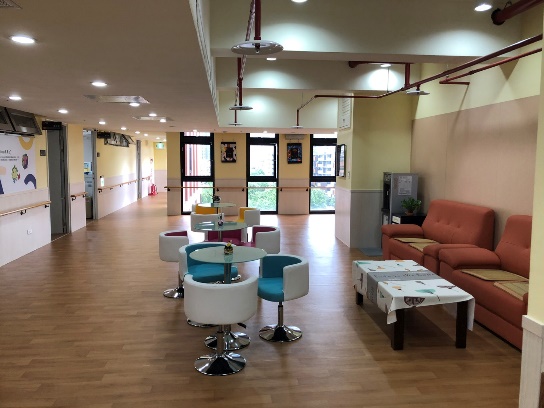 40-50150018002多功能教室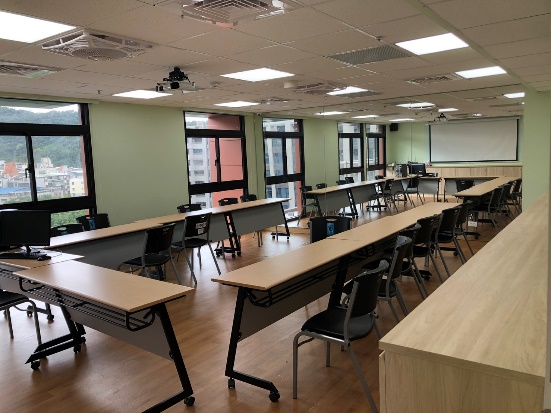 1512001500申請單位申請日期活動名稱用途□教育訓練  □專題演講  □研討會  □其他                  □教育訓練  □專題演講  □研討會  □其他                  □教育訓練  □專題演講  □研討會  □其他                  □教育訓練  □專題演講  □研討會  □其他                  □教育訓練  □專題演講  □研討會  □其他                  申請/聯絡人資料姓名申請/聯絡人資料電話申請/聯絡人資料行動電話申請/聯絡人資料傳真申請/聯絡人資料e-mail租借日期年     月     日年     月     日年     月     日租借時段□上午□下午租借場地名稱□活動區□多功能教室□活動區□多功能教室□活動區□多功能教室□活動區□多功能教室□活動區□多功能教室設備申請□單槍□投影機(含投影幕)□音響設備□麥克風□單槍□投影機(含投影幕)□音響設備□麥克風□單槍□投影機(含投影幕)□音響設備□麥克風□白板□桌子      張□椅子      張□白板□桌子      張□椅子      張檢附文件一、場地使用申請表(需有申請單位及負責人用印)。二、申請單位之身分(個人)證明或法人(團體)立案證明文件影本。一、場地使用申請表(需有申請單位及負責人用印)。二、申請單位之身分(個人)證明或法人(團體)立案證明文件影本。一、場地使用申請表(需有申請單位及負責人用印)。二、申請單位之身分(個人)證明或法人(團體)立案證明文件影本。一、場地使用申請表(需有申請單位及負責人用印)。二、申請單位之身分(個人)證明或法人(團體)立案證明文件影本。一、場地使用申請表(需有申請單位及負責人用印)。二、申請單位之身分(個人)證明或法人(團體)立案證明文件影本。收據抬頭：地址：統一編號：收據抬頭：地址：統一編號：收據抬頭：地址：統一編號：申請單位簽章申請單位簽章申請單位簽章 (下列欄位由管理單位填寫)□同意借用□不同意借用應繳費用：新台幣                 元主管：                                    承辦人： (下列欄位由管理單位填寫)□同意借用□不同意借用應繳費用：新台幣                 元主管：                                    承辦人： (下列欄位由管理單位填寫)□同意借用□不同意借用應繳費用：新台幣                 元主管：                                    承辦人： (下列欄位由管理單位填寫)□同意借用□不同意借用應繳費用：新台幣                 元主管：                                    承辦人： (下列欄位由管理單位填寫)□同意借用□不同意借用應繳費用：新台幣                 元主管：                                    承辦人： (下列欄位由管理單位填寫)□同意借用□不同意借用應繳費用：新台幣                 元主管：                                    承辦人：士林北投區身心障礙者資源中心（臺北市政府社會局委託財團法人廣青文教基金會經營管理）場地復原檢查表士林北投區身心障礙者資源中心（臺北市政府社會局委託財團法人廣青文教基金會經營管理）場地復原檢查表士林北投區身心障礙者資源中心（臺北市政府社會局委託財團法人廣青文教基金會經營管理）場地復原檢查表士林北投區身心障礙者資源中心（臺北市政府社會局委託財團法人廣青文教基金會經營管理）場地復原檢查表士林北投區身心障礙者資源中心（臺北市政府社會局委託財團法人廣青文教基金會經營管理）場地復原檢查表士林北投區身心障礙者資源中心（臺北市政府社會局委託財團法人廣青文教基金會經營管理）場地復原檢查表士林北投區身心障礙者資源中心（臺北市政府社會局委託財團法人廣青文教基金會經營管理）場地復原檢查表士林北投區身心障礙者資源中心（臺北市政府社會局委託財團法人廣青文教基金會經營管理）場地復原檢查表場地項目項目檢核內容檢核內容已完成已完成備註活動區地板地板地板清潔地板清潔□是  □否□是  □否活動區桌椅桌椅是否復原是否復原□是  □否□是  □否活動區沙發沙發是否復原是否復原□是  □否□是  □否活動區電燈電燈是否關閉是否關閉□是  □否□是  □否活動區冷氣冷氣是否關閉是否關閉□是  □否□是  □否多功能教室地板地板地板清潔地板清潔□是  □否□是  □否多功能教室桌椅桌椅是否復原是否復原□是  □否□是  □否多功能教室電燈電燈是否關閉是否關閉□是  □否□是  □否多功能教室冷氣冷氣是否關閉是否關閉□是  □否□是  □否設備單槍單槍是否歸還是否歸還□是  □否□是  □否設備單槍單槍關機關機□是  □否□是  □否設備單槍單槍線路歸還(電源線、Hdmi線)線路歸還(電源線、Hdmi線)□是  □否□是  □否設備白板白板是否清潔是否清潔□是  □否□是  □否設備白板白板白板筆、板擦白板筆、板擦□是  □否□是  □否設備投影機投影機關機關機□是  □否□是  □否設備投影機投影機投影布幕復歸投影布幕復歸□是  □否□是  □否設備音響設備音響設備關機關機□是  □否□是  □否設備音響設備音響設備線路歸還(電源線、音源線)線路歸還(電源線、音源線)□是  □否□是  □否設備音響設備音響設備麥克風     隻(含電池)歸還麥克風     隻(含電池)歸還□是  □否□是  □否設備麥克風麥克風是否歸還是否歸還□是  □否□是  □否設備麥克風麥克風電池電池□是  □否□是  □否備註：備註：備註：備註：備註：備註：備註：備註：檢查人檢查人主管主管